О подготовке и проведении новогодних и рождественских мероприятийВо исполнение распоряжения администрации города Канска от 29.12.2016 г. № 757 «Об утверждении перечня культурно-массовых мероприятий, проводимых в 2017 году в рамках исполнения муниципального задания МБУК «ГДК г. Канска», на основании п. 15 календарного плана проведения культурно-массовых мероприятий, утвержденного приказом Отдела культуры администрации г. Канска от 09.01.2017 № 01-ОД «Об утверждении календарного плана культурно-массовых мероприятий на 2017 год», распоряжения администрации города Канска от 29.09.2017 г. № 531 «О подготовке и проведении новогодних и рождественских мероприятий», распоряжения администрации города Канска от 09.11.2017 г. № 621 «Об организации и проведении городских конкурсов в рамках празднования Нового 2018 года», руководствуясь статьей 30, 35 Устава города Канска, ПОСТАНОВЛЯЮ:Отделу культуры администрации г. Канска (Ю.А. Ломова), Отделу физической культуры, спорта и молодежной политики администрации г. Канска (О.В. Береснева), Управлению образования администрации города Канска (А.П. Панов), организовать и провести новогодние и рождественские мероприятия в подведомственных учреждениях.Утвердить программу мероприятий, посвященных открытию новогодних елок (Приложение № 1).Утвердить программу новогодних и рождественских культурно-массовых мероприятий (Приложение № 2).Утвердить программу новогодних и рождественских спортивно-массовых мероприятий (Приложение № 3).Утвердить программу новогодних и рождественских мероприятий в муниципальных образовательных учреждениях и дошкольных образовательных учреждениях г. Канска (Приложение № 4).Утвердить план организационных мероприятий (Приложение № 5). Утвердить схему проведения праздничного гуляния «Новогодняя история» 22 декабря 2017 года в 17:30 на площади им. Н.И. Коростелева (Приложение № 6).И. о. начальника Отдела культуры администрации г. Канска (Ю.А. Ломова) уведомить:- МО МВД России «Канский» (Н.В. Банин) о проведении мероприятий, рекомендовать организовать охрану правопорядка и общественной безопасности в местах проведения мероприятий;- Отдел г. Канска управления ФСБ России по Красноярскому краю (И.Н. Тимков); - ФГКУ «10 отряд ФПС по Красноярскому краю» (А.В. Кравцов) о проведении мероприятий, рекомендовать организовать обеспечение пожарной безопасности при проведении новогодних и рождественских мероприятий, обеспечить дежурство пожарной машины во время проведения мероприятий на площади имени Н.И. Коростелева.9. КГБУЗ «Канская межрайонная больница» (А.В. Кудрявцев) рекомендовать организовать дежурство машины скорой помощи во время проведения мероприятий на площади имени Н.И. Коростелева.10. МУП «Канский Электросетьсбыт» (А.М. Береснев) предложить обеспечить бесперебойную подачу электроэнергии во время проведения мероприятий, подключение звуковой аппаратуры и торговых рядов, обеспечить дополнительное освещение во время обустройства ледяного городка на площади им. Н.И. Коростелева.11. МКУ «Управление по делам ГО и ЧС» (В.И. Орлов) организовать информирование жителей города о мерах пожарной безопасности, требованиях пожарной безопасности в процессе реализации, хранения, перевозки, эксплуатации, утилизации пиротехнических изделий.12. Управлению образования администрации города Канска (А.П. Панов) обеспечить информацию о проведении мероприятий для учащихся школ города, организовать изготовление и сбор елочных игрушек.13. Отделу экономического развития и муниципального заказа администрации г. Канска (С.В. Юшина) организовать работу торговых точек на площади им. Н.И. Коростелева во время проведения мероприятий, предложить руководителям торговых организаций и промышленных предприятий организовать праздничное оформление витрин торговых точек.14. МКУ «Служба заказчика» (Ю.М. Лосева) обеспечить транспорт для перевоза участников художественной самодеятельности во время проведения мероприятий на площади им. Н.И. Коростелева.15. Рекомендовать руководителям предприятий ЖКХ, обслуживающих жилой фонд установить и оформить праздничные новогодние городки и ёлки в микрорайонах города.16. МКУ «ФУ г. Канска» (Н.А. Тихомирова) обеспечить своевременное финансирование мероприятия в соответствии со сметой расходов на его проведение.17. Ведущему специалисту Отдела культуры (Н.А. Велищенко) разместить данное постановление на официальном сайте муниципального образования город Канск в сети Интернет, в газете «Канский вестник», обеспечить информационное сопровождение программы новогодних и рождественских мероприятий в СМИ г. Канска. 18. Контроль за исполнением настоящего постановления оставляю за собой.19. Постановление вступает в силу со дня подписания.Глава города Канска                                                                                   Н.Н. КачанПрограмма мероприятий, посвященных открытию новогодних елок в микрорайонах городаЗаместитель главы города Канскапо социальной политике                                                                       Н.И. КнязеваПрограмма новогодних и рождественских культурно-массовых мероприятий Заместитель главы города Канскапо социальной политике                                                                         Н.И. КнязеваПрограмма новогодних и рождественских спортивно-массовых мероприятий Заместитель главы города Канскапо социальной политике                                                                       Н.И. КнязеваПриложение № 4к Постановлению администрации г. Канскаот 07.12.2017 № 1107Программа новогодних и рождественских мероприятий в муниципальных образовательных учреждениях и дошкольных образовательных учреждениях г. КанскаЗаместитель главы города Канскапо социальной политике                                                                       Н.И. КнязеваПлан организационных мероприятийЗаместитель главы города Канскапо социальной политике                                                                         Н.И. КнязеваСхема проведения праздничного гуляния на площади им. Н.И. Коростелева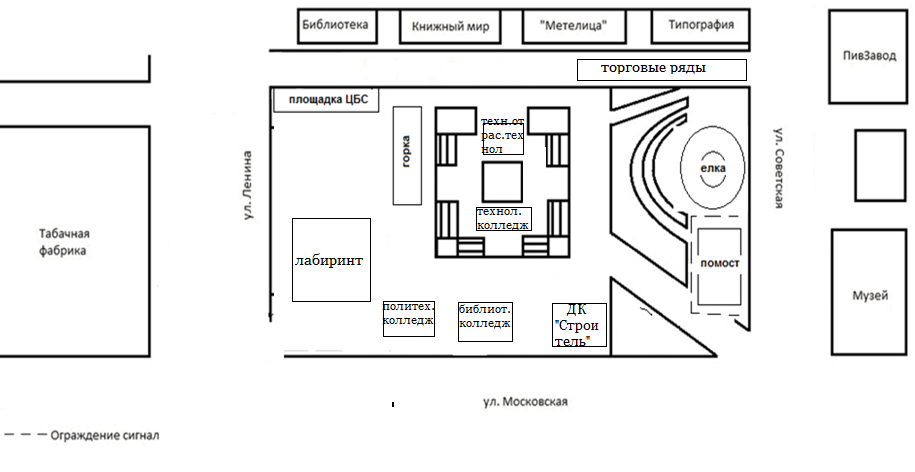 Заместитель итель главы города Канскапо социальной политике                                                                                                                                               Н.И. Князева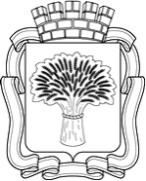 Российская ФедерацияАдминистрация города Канска
Красноярского краяПОСТАНОВЛЕНИЕРоссийская ФедерацияАдминистрация города Канска
Красноярского краяПОСТАНОВЛЕНИЕРоссийская ФедерацияАдминистрация города Канска
Красноярского краяПОСТАНОВЛЕНИЕРоссийская ФедерацияАдминистрация города Канска
Красноярского краяПОСТАНОВЛЕНИЕ07.12.2017 г.№ 11071107Приложение № 1 к Постановлению администрации г. Канскаот 07.12.2017 № 1107№ п/пНаименование мероприятияДата и время проведенияМесто проведения с указанием адреса проведенияОтветственное должностное лицо (ФИО)Планируемое кол-во участников1Открытие городской новогодней ёлки «Новогодняя история»22.12.17:30Площадь им. Н.И. КоростелеваЕ.А. Лычковская2 0002Открытие елки в микрорайоне. Театрализованное представление «Новогоднее чудо!»23.12.17:00Площадка околоДК «Строитель»Пос. Строителей, 56 Е.А. Лычковская1003Открытие новогодней елки «Засверкай огнями елка»25.12.19:204-й Центральный мкр., д. 2,3Е.А. Лычковская1004Открытие новогодней елки «Дворовая елка»24.12.16:30ул. Восточная, д. 8, 10А.А. Афанасьева505Открытие елки в 5 в/гТеатрализованное представление «Новогоднее чудо!»24.12.15:005 в/г, в районе домов 52, 53Е.А. Лычковская506Открытие елки в пос. МелькомбинатаТеатрализованное представление «Новогоднее чудо!»24.12.16:00пос. Мелькомбината, 35Е.А. Лычковская507Открытие елки на ул. ШабалинаТеатрализованное представление «Новогоднее чудо!»24.12.17:00Ул. Шабалина, д.69,71Е.А. Лычковская508Открытие новогодней елки «Засверкай огнями елка»25.12.16:00Стадион «Текстильщик»А.А. Афанасьева 1009«Улётная ёлка» - открытие новогодней ёлки в микрорайоне «Солнечный»25.12.17:40Микрорайон «Солнечный», площадь ДКРАЕ.А. Лычковская7010«Улётная ёлка» - открытие новогодней ёлки в микрорайоне «Северный»25.12.18:30Микрорайон «Северный»,между домами 4, 4АЕ.А. Лычковская10011Открытие новогодней елки «Засверкай огнями елка»26.12.17:00МБУ «ММЦ»г. КанскаА.А. Афанасьева 15012Открытие новогодней елки «Засверкай огнями елка»27.12.17:301 в/г(в районе д.2)А.А. Афанасьева 100Приложение № 2 к Постановлению администрации г. Канскаот 07.12.2017 № 1107№ п/пНаименование мероприятияДата и время проведенияМесто проведения с указанием адреса проведенияОтветственное должностное лицо (ФИО)Планируемое кол-во участников1«Рождественские посиделки»музейный урокдекабрь 2017МБУК ККМ,ул. Московская, 51Л.В. Малюченко 502«Секрет рождественской открытки»мастер - классдекабрь 2017МБУК ККМ,ул. Московская, 51Л.В. Малюченко 2003Музейный урок «Рождественские истории старого фонаря»декабрь 2017МБУК ККМул. Московская, 51Л.В. Малюченко 1004Художественный калейдоскоп «Снежный ветер»01.12.МБУДО ДХШул. Московская, 64М.Г. Комарь605Поединок юных художников«Чудеса Рождества»15.01.МБУДО ДХШул. Московская, 64М.Г. Комарь606«Пора счастливая, пора чудес» - новогодний вечер отдыха в клубе «Ветеран»20.12.14:00ГДК г. Канскаул. Ленина, 10Е.А. Лычковская 1007«Веселых масок хоровод»- новогодний карнавал21.12.10:00Библиотека-филиал № 2Красноярская ,29Е.В. Сурначева198«Новый год по - советски» - ретро-встреча22.12.13:00Библиотека – филиал № 3Шабалина,57Е.В. Сурначева1510Отчетный концерт школы «Новогодний калейдоскоп»22.12.18:00МБУДО ДМШ № 2Куйбышева,3Л.В. Рулькевич4912«Даже в подводных глубинах бывает Новый год!» - детский новогодний утренник23.12.10:0012:0014:0016:00ГДКУл. Ленина, 10Е.А. Лычковская30013«Новый года на семи континентах» - снежный марафон23.12.12:30Городская библиотека им. Ю.Р. КисловскогоСеверный 17Е.В. Сурначева2014«В гостях у 12 месяцев» - новогодний калейдоскоп23.12.15:00Городская библиотека им. А. и Б. Стругацких40 лет Октября 65 БЕ.В. Сурначева2016«Даже в подводных глубинах бывает Новый год!» - детский новогодний утренник24.12.10:0012:0014:0016:00ГДКУл. Ленина, 10Е.А. Лычковская30017«Новогодние фантазии» - библиотеатр24.12.15:00ЦГБ им. А.П. Чеховапл. Коростелева корп.1Е.В. Сурначева1518Новогоднее театрализованное представление «Морозко» 25.12.13:0013:45ДК «Строитель»Пос. Строителей, 56Е.А. Лычковская9019«Серпантин Новогодних приключений» - новогодняя встреча25.12.15:00Библиотека – филиал №840 лет Октября д. 43Е.В. Сурначева1920Отчетный концерт«Новогодняя сказка» (филиал)25.12.18:00Зал ДШИ № 1ул. Н-Буды, 26Г.И. Миронова5021«Новогодние чудеса Госпожи Метелицы» - игровая театрализованная программ26.12.11:00ЦГБ им. А.П. Чехова, пл. Коростелева,1Е.В. Сурначева3022Отчетный концерт«Новый год в кругу друзей»26.12.18:00Зал ДШИ №1 ул. Краснопартизанская, 64/3Г.И. Миронова6523Новогоднее театрализованное представление «Морозко», Детский новогодний утренник «Елочка пушистая в гости к нам пришла»27.12.10:0010:4512:0012:45МБОУ ООШ № 9Ул. Элеваторная,23Е.А. Лычковская20024«Танцевальная вьюга», новогодняя вечеринка27.12.14:00МБОУ ООШ № 9Ул. Элеваторная,23Е.А. Лычковская4025"Новый год опять стучится в двери" – познавательный час27.12.14:00Молодежная библиотека. Пл. Коростелева, корп. 1.Е.В. Сурначева2026Новогодний праздник отделения «Хореография»27.12.16:00Зал ДШИ № 1 ул. Краснопартизанская, 64/3Г.И. Миронова5527«Сегодня праздник самый лучший, сегодня праздник Новый Год» -  праздничная программа.28.12.11:00Библиотека-филиал № 11м/н Северный, 8Е.В. Сурначева2128Новогоднее театрализованное представление «Морозко», новогодний утренник «Елочка пушистая в гости к вам пришла»28.12.10:0010:4512:0012:4514:0014:4516:0016:45МБОУ СОШ №5микрорайон СолнечныйЕ.А. ЛычковскаяЕ.А. Лычковская26029Новогодний праздник отделения «Хореография»28.12.16:00Зал ДШИ № 1 ул. Краснопартизанская, 64/3Г.И. Миронова5530Мастер – класс«Акварельная открытка к Новому году»28.12.16:00Выставочный залМикрорайон Северный, 11 БЛ.В. Малюченко3531Мастер – класс«Акварельная открытка к Новому году»29.12.16:00Выставочный залМикрорайон Северный, 11 БЛ.В. Малюченко3532«Новый год у ворот! Веселится весь народ!», вечер отдыха клуба «Золотой возраст»02.01.14:00ДК «Строитель»Пос. Строителей, 56Е.А. Лычковская5033«Айс-айс пати!», танцевально – игровая программа03.01.14:00ДК «Строитель»Пос. Строителей, 56Е.А. Лычковская4034«Даже в подводных глубинах бывает Новый год!» - детский новогодний утренник04.01.12:0014:00ГДКУл. Ленина, 10Е.А. Лычковская20035«Свет рождественской звезды» - книжная завалинка05.01.11:00Библиотека-филиал № 2Красноярская ,29Е.В. Сурначева2036«Рождества волшебные моменты» - мульт-шоу5.01.12:00Библиотека – филиал № 840 лет Октября д. 43Е.В. Сурначева1137«Зимние забавы» игровая программа05.01.14:00ДК «Строитель»Пос. Строителей, 56Е.А. Лычковская3038«В Рождество и Новый год кружит книжек хоровод»- рождественские чтения5.01.14:00Библиотека – филиал № 3Ул. Шабалина,57Е.В. Сурначева1039«Наступает Рождество – зимних сказок торжество» - рождественская лотерея.5.01.16:00Библиотека-филиал № 11м/н Северный, 8Е.В. Сурначева1540«Льются звуки жизни, счастья и добра, озаряя мысли светом Рождества» - рождественский переполох6.01.11:00Городская библиотека им. А. и Б. Стругацких40 лет Октября 65 БЕ.В. Сурначева2041«Хорошо, что каждый год к нам приходит Новый год!» - вечер отдыха «Для тех, кому за…»06.01.14:00ГДКУл. Ленина, 10Е.А. Лычковская10042«Снежная битва», кинопоказ06.01.14:00ДК «Строитель»Пос. Строителей, 56Е.А. Лычковская2043Литературные фантазии «Пришло Рождество, начинаем торжество!»6.01.14:00Молодежная библиотека. Пл. Коростелева, корп. 1.Е.В. Сурначева2044Праздничная программа «Рождественское ассорти»6.01.16:00Городская библиотека им. Ю.Р. КисловскогоМикрорайон Северный, д. 17Е.В. Сурначева2045Новогоднее театрализованное представление «Морозко»07.01.14:00ДК «Строитель»Пос. Строителей, 56Е.А. Лычковская5046«Рождество – это чудо из чудес» - рождественский концерт07.01.15:00ГДКУл. Ленина, 10Е.А. Лычковская50047Рождественский концерт-сказка ДДТ08.01.17:00ГДКУл. Ленина, 10Е.А. Лычковская30048"Снежные напевы" - литературные вариации к Старому Новому году13.01.14:00ЦГБ им. А.П. ЧеховаПлощадь им. А.И. Коростелева, 1Е.В. Сурначева10Приложение № 3к Постановлению администрации г. Канскаот 07.12.2017 № 1107№ п/пНаименование мероприятияДата и время проведенияМесто проведения с указанием адреса проведенияОтветственное должностное лицо (ФИО)Планируемое кол-во участников1Возведение «Снежного Городка»19.12.-25.12.Площадка перед МБУ «ММЦ»г. КанскаА.А. Афанасьева502Новогодний блиц-турнир по настольному теннису среди мужчин19.12.-26.12.18:00Дом спорта «Текстильщик»Л.И. Бакшеева253Веселые старты на призы Деда Мороза22.12.18:00МБУ ДО ДЮСШ, ул. Сибирская, 6А.А. Андреев 604Открытое первенство города Канска по вольной борьбе среди юношей 2002г.р., 2003-2004г.р., 2005-2006г.р., г.р. и девушек 2001-2002г.р., 2003 и младше на приз «Новогодней ёлки»22.12.11:00г. Канск, ул. Ленина,10.Р.Н. Семенюк805Первенство города на призы Нового года23.12-24.1215:00МБУ ДО ДЮСШ, ул. Сибирская, 6А.А. Андреев1006Открытый Новогодний турнир по тэг-регби (2004-2005 г.р., 2006-2007 г.р.)22.12.12:00МБОУ СОШ №6,ул. Бограда,69А.А. Андреев507Соревнования по плаванию «Новогодние старты»23.12.14:00ФОК «Дельфин», ул. Горького, 44А.А. Андреев2008Турнир по мини-футболу на призы Новогодней елки (юноши 2003 г.р. и младше)22.12.15:00с/к «Авангард», ул. Гецена-9 АрсеналА.А. Андреев509Открытое первенство города Канска по вольной борьбе среди юношей 2002г.р., 2003-2004г.р., 2005-2006г.р., г.р. и девушек 2001-2002г.р., 2003 и младше на приз «Новогодней ёлки»22.12.г. Канск, ул. Ленина,10.Начало соревнований в 11:00 ч.Р.Н. Семенюк8010Новогодний турнир по хоккею23.12.14:00Хоккейная коробка МБУ ДО ДЮСШ, ул Сибирская, 6А.А. Андреев3011Открытое первенство города Канска по самбо среди юношей 2003-2004г.р., 2005-2006г.р., и девушек 2001-2002г.р., 2003-2004г.р. на приз «Новогодней ёлки».23.12.г. Канск, ул. Ленина,10.Начало соревнований в 11:00 ч.Р.Н. Семенюк13012Новогодний блиц-турнир по мини-футболу среди клубов по м/жительства24.12.11:00с/зал«Солнечный»Л.И. Бакшеева7-8 команд13Работа «Резиденции Деда Мороза»25.12-29.12.МБУ «ММЦ»г. КанскаА.А. Афанасьева 7014Новогодний Хип-хоп фестиваль26.12.МБУ «ММЦ»г. КанскаА.А. Афанасьева 5015Открытое первенство города Канска по дзюдо среди юношей и девушек 2007 г.р. на призы Деда Мороза и Снегурочки.27.12.г. Канск, пос. Строителей, д.56.Начало соревнований в 11:00 ч.Р.Н. Семенюк7016Открытое первенство города Канска по самбо среди юношей 2001-2002г.р., 2003-2004г.р., и девушек 2001-2002г.р., на приз «Новогодней ёлки»27.12.2017г.г. Канск, ул. Ленина,10.Начало соревнований в 11:00 ч.Р.Н. Семенюк8017Открытое первенство города «Новогодняя гонка» Отделения: лыжные гонки, биатлон, спортивное ориентирование29.12.12:0030.12.12:00«Сосновый бор»  ул. 40 Лет Октября 31/1Иланский район, база отдыха «Салют» 1 Б (биатлонный комплекс)Н.Н. Козлов18018Матчевая встреча по ринк-бенди между юношескими  командами «Темп» (Канск) – «Дестени» (п. Филимоново)По договоренности01.01.-10.01.Хоккейный корт «Темп»Л. И. Бакшеева2 -3 команды19Соревнования по вольной борьбе среди юношей «Новогодняя елка»06.01.10:00с/зал Гимназии№ 4Л. И. Бакшеева50-6020Личные соревнования по пауэрлифтингу среди юношей07.01.12:00Спортивный зал «Химик»Л. И. Бакшеева25 21Соревнования по шор-треку среди спортивных клубов по месту жительства06.01.12:00Хоккейный корт «Темп»Л. И. Бакшеева5022Открытое первенство города «Апельсиновая гонка». Отделения: лыжные гонки, спортивное ориентирование и биатлон06.01.12:00«Сосновый бор» ул. 40 Лет Октября 31/1Н.Н. Козлов15023Турнир по хоккею с шайбой среди мужских команд07.01.-08.01.12:00Хоккейный корт «Текстильщик»Л. И. Бакшеева3-4 команды24Соревнования по плаванию среди спортивных клубов по месту жительства07.01.12:00Плавательный бассейн«Солнечный»Л. И. Бакшеева4025Рождественский блиц-турнир по мини-футболу среди мужских команд08.01.11:00с/зал«Солнечный»Л. И. Бакшеева8-10 команд26Открытое первенство города «Рождественская гонка» Отделения: лыжные гонки, биатлон.09.01.Иланский район, база отдыха «Салют» 1 Б (биатлонный комплекс) бор» в 12:00Н.Н. Козлов90№ п/пНаименование мероприятияДата и время проведенияМесто проведения с указанием адреса проведенияОтветственное должностное лицо (ФИО)Планируемое кол-во участниковМАОУ лицей № 1, Северный микрорайон, 29 а, 3-99-01МАОУ лицей № 1, Северный микрорайон, 29 а, 3-99-01МАОУ лицей № 1, Северный микрорайон, 29 а, 3-99-01МАОУ лицей № 1, Северный микрорайон, 29 а, 3-99-01МАОУ лицей № 1, Северный микрорайон, 29 а, 3-99-01МАОУ лицей № 1, Северный микрорайон, 29 а, 3-99-011Театрализованное представление28.12.201710:00-11:3013:30-14:00Малый спортивный зал лицеяА.В. Храмцов 5580 2Конкурсная программаНовый год на «Фабрике звёзд»28.12.201716.00-18.00Малый спортивный зал лицеяА.В. Храмцов 150 3Новогоднее театрализованное представление29.12.201710.00-11.3012.30-14.00Малый спортивный зал лицеяА.В. Храмцов 70 75 4Конкурсная программа «Новогодняя шкатулка»29.12.201716.00-19.00Малый спортивный зал лицеяА.В. Храмцов 145 5Конкурсная программа «Мелодии зимы»29.12.201719.30-21.30Малый спортивный зал лицеяА.В. Храмцов 227 МАОУ «Гимназия № 1», ул. 40 лет Октября, 33/2, 3-42-64МАОУ «Гимназия № 1», ул. 40 лет Октября, 33/2, 3-42-64МАОУ «Гимназия № 1», ул. 40 лет Октября, 33/2, 3-42-64МАОУ «Гимназия № 1», ул. 40 лет Октября, 33/2, 3-42-64МАОУ «Гимназия № 1», ул. 40 лет Октября, 33/2, 3-42-64МАОУ «Гимназия № 1», ул. 40 лет Октября, 33/2, 3-42-646Новогодняя пьеса «Настоящий Дед Мороз»27.12.201710.001 корпус, актовый зал, холл 1 этажаТ.Ю. Вылегжанина 58 7Новогодняя пьеса «Настоящий Дед Мороз»27.12.201712.00-13.001 корпус, актовый зал, холл 1 этажаТ.Ю. Вылегжанина 598Новогодний карнавал27. 12.201714.00-15.001 корпус, актовый зал, холл 1 этажаТ.Ю. Вылегжанина 115 9«Новогодний калейдоскоп»27.12.201716.00-17.001 корпус, актовый зал, холл 1 этажаТ.Ю. Вылегжанина 116 10Новогодняя пьеса «Настоящий Дед Мороз»28.12.201710.00-11.001 корпус, актовый зал, холл 1 этажаТ.Ю. Вылегжанина 59 11Новогодняя пьеса «Настоящий Дед Мороз»28.12.201712.00-13.001 корпус, актовый зал, холл 1 этажаТ.Ю. Вылегжанина 54 12Новогодняя вечеринка28.12.201716.00-17.001 корпус, актовый зал, холл 1 этажаТ.Ю. Вылегжанина 161 МАОУ гимназия № 4, ул. Революции, 19, 3-28-79МАОУ гимназия № 4, ул. Революции, 19, 3-28-79МАОУ гимназия № 4, ул. Революции, 19, 3-28-79МАОУ гимназия № 4, ул. Революции, 19, 3-28-79МАОУ гимназия № 4, ул. Революции, 19, 3-28-79МАОУ гимназия № 4, ул. Революции, 19, 3-28-7913Театрализованное представлениеДискотека у елки27.12.201710.00-10.4510.45-12.00Актовый зал гимназии, столоваяО.А. Шумачкова 103 14Театрализованное представлениеДискотека у елки27.12.201712.30-13.1513.15-14.15Актовый зал гимназии, столоваяО.А. Шумачкова 156 15Театрализованное представлениеДискотека у елки27.12.201716.00-16.4516.45-18.45Актовый зал гимназии, столоваяО.А. Шумачкова 237 16Театрализованное представлениеДискотека у елки28.12.201710.00-10.4510.45-12.00Актовый зал гимназии, столоваяО.А. Шумачкова 79 17Театрализованное представление28.12.201717.00-18.0018.00-20.00Актовый зал гимназии, столоваяО.А. Шумачкова 258 МБОУ СОШ № 2, ул. Крестьянская, 27, 3-55-99,  ул. Луначарского, 1МБОУ СОШ № 2, ул. Крестьянская, 27, 3-55-99,  ул. Луначарского, 1МБОУ СОШ № 2, ул. Крестьянская, 27, 3-55-99,  ул. Луначарского, 1МБОУ СОШ № 2, ул. Крестьянская, 27, 3-55-99,  ул. Луначарского, 1МБОУ СОШ № 2, ул. Крестьянская, 27, 3-55-99,  ул. Луначарского, 1МБОУ СОШ № 2, ул. Крестьянская, 27, 3-55-99,  ул. Луначарского, 118Новогодние чудеса27.12.201712.00-16.00Актовый зал школы, классные кабинетыИ.Е. Злобина 250 19«Новогодний калейдоскоп»27.12.201717.00-20.00Актовый зал школы, классные кабинетыИ.Е. Злобина 230 20«Чудеса у новогодней елки»26.12.201710.00-11.0012.00-13.0014.00-15.00Кабинет музыкиИ.Е. Злобина 156 21«Чудеса у новогодней елки27.12.201710.00-11.0012.00-13.0014.00-15.0015.30-16.30Кабинет музыкиИ.Е. Злобина 230 МБОУ СОШ № 3, ул. Муромская, 13, 3-72-55МБОУ СОШ № 3, ул. Муромская, 13, 3-72-55МБОУ СОШ № 3, ул. Муромская, 13, 3-72-55МБОУ СОШ № 3, ул. Муромская, 13, 3-72-55МБОУ СОШ № 3, ул. Муромская, 13, 3-72-55МБОУ СОШ № 3, ул. Муромская, 13, 3-72-5522Лингвистическое рождество23.12.101713.00Актовый зал школыМ.А. Имподистова 30 23Развлекательная программа «Хочу быть Снегурочкой!»25.12.201711.00-12.0015.00 -16.00Актовый зал школыМ.А. Имподистова 200 24Развлекательная программа «Какой бывает Новый год»26.12.201712.00- 13.0015.00 – 16.00Актовый зал школыМ.А. Имподистова 220 25Игры, конкурсы, викторины «Новогоднее настроение»27.12.201715.00- 16.30Актовый зал школыМ.А. Имподистова 150 26Музыкальный калейдоскоп«К нам пришел Новый Год!»28.12.201716.00- 17.30Актовый зал школыМ.А. Имподистова 170 27«Новогодний бал»29.12.201717.00 – 20.00Актовый зал школыМ.А. Имподистова 150 МБОУ СОШ № 5, микрорайон Солнечный, 3-67-92МБОУ СОШ № 5, микрорайон Солнечный, 3-67-92МБОУ СОШ № 5, микрорайон Солнечный, 3-67-92МБОУ СОШ № 5, микрорайон Солнечный, 3-67-92МБОУ СОШ № 5, микрорайон Солнечный, 3-67-92МБОУ СОШ № 5, микрорайон Солнечный, 3-67-9228Новогоднее представление «Морозко»«Новогодний карнавал»28.12.201710:00-11.0012:00-13.0014:00-15.0016:00-17.0029.12.201717:00-18.0019:00-20.00Актовый зал школыА.А. Коротаев62 90 90 100 100 128 МБОУ СОШ № 6, ул. Бограда, 59, 3-16-12МБОУ СОШ № 6, ул. Бограда, 59, 3-16-12МБОУ СОШ № 6, ул. Бограда, 59, 3-16-12МБОУ СОШ № 6, ул. Бограда, 59, 3-16-12МБОУ СОШ № 6, ул. Бограда, 59, 3-16-12МБОУ СОШ № 6, ул. Бограда, 59, 3-16-1229«Новогодняя сказка»27.12.201710.00-11.0012.00-13.0014.00-15.00Актовый залВ.А. Штейбезандт 80 90 80 30«Новогодний огонёк»28.12.201712.00-13.0016.00-17.00Актовый залВ.А. Штейбезандт 100 100 МБОУ СОШ № 7, ул. Краснопартизанская, 29, 3-23-49МБОУ СОШ № 7, ул. Краснопартизанская, 29, 3-23-49МБОУ СОШ № 7, ул. Краснопартизанская, 29, 3-23-49МБОУ СОШ № 7, ул. Краснопартизанская, 29, 3-23-49МБОУ СОШ № 7, ул. Краснопартизанская, 29, 3-23-49МБОУ СОШ № 7, ул. Краснопартизанская, 29, 3-23-4931Новогодний праздник«В гостях у сказки»28.12.201711.00-12.0029.12.201711.00-12.0013.00-14.00Детская библиотекаИ.Ф. Кошелева 58 33 53 32Новогодний праздник«Новогодний калейдоскоп28.12.201716.00-18.00Физкультурный зал школыИ.Ф. Кошелева 15333Новогодний праздник«Новогодний марафон»29.12.201717.00- 21.00Физкультурный зал школыИ.Ф. Кошелева 141 МБОУ ООШ № 8, ул. Краевая, 66, 3-42-57МБОУ ООШ № 8, ул. Краевая, 66, 3-42-57МБОУ ООШ № 8, ул. Краевая, 66, 3-42-57МБОУ ООШ № 8, ул. Краевая, 66, 3-42-57МБОУ ООШ № 8, ул. Краевая, 66, 3-42-57МБОУ ООШ № 8, ул. Краевая, 66, 3-42-5734«Новогодняя сказка»29.12.201712.00-13.00Рекреация 2-го этажаН.В. Деменкова 60 35«Новогодний квест»29.12.201716.00-20.00Рекреация 2-го этажаН.В. Деменкова 50 МБОУ СОШ № 9, Элеваторная, 23, 2-70-32МБОУ СОШ № 9, Элеваторная, 23, 2-70-32МБОУ СОШ № 9, Элеваторная, 23, 2-70-32МБОУ СОШ № 9, Элеваторная, 23, 2-70-32МБОУ СОШ № 9, Элеваторная, 23, 2-70-32МБОУ СОШ № 9, Элеваторная, 23, 2-70-3236Веселая сказка27.12.201710.00-11.2012.00-13.00Столовая школыИ.П. Чулков 80 65 37Танцевально– игровая программа «Снежный ком»27.12.201714.00-15.00Столовая школыИ.П. Чулков 50 38«Старая, старая, сказка»28.12.201716.00-17.00Столовая школыИ.П. Чулков 70 МБОУ СОШ №11, посёлок Мелькомбината, 3-33-76МБОУ СОШ №11, посёлок Мелькомбината, 3-33-76МБОУ СОШ №11, посёлок Мелькомбината, 3-33-76МБОУ СОШ №11, посёлок Мелькомбината, 3-33-76МБОУ СОШ №11, посёлок Мелькомбината, 3-33-76МБОУ СОШ №11, посёлок Мелькомбината, 3-33-7639Новогодний утренник27.12.201710.00-11.0011.00 -12.0012:00 -13.0013:00 -14.00Кабинеты школыЛ.Г. Ничипорчук 48 49 47 48 40Новогодний калейдоскоп28.12.201715.00-17-00.Кабинеты школыЛ.Г. Ничипорчук 48 41Новогодний вечер28.12.201716.00 -20.00Кабинеты школыЛ.Г. Ничипорчук 49.МБОУ СОШ № 15, ул. Шоссейная, 26, 3-42-63МБОУ СОШ № 15, ул. Шоссейная, 26, 3-42-63МБОУ СОШ № 15, ул. Шоссейная, 26, 3-42-63МБОУ СОШ № 15, ул. Шоссейная, 26, 3-42-63МБОУ СОШ № 15, ул. Шоссейная, 26, 3-42-63МБОУ СОШ № 15, ул. Шоссейная, 26, 3-42-6342Театрализованная интерактивная программа «Холодное сердце»29.12.201710:0012:0016:00 Спортивный зал школы № 15Л.М. Данилова 121 148 228 МБОУ СОШ № 17, посёлок Строителей, 56, 3-54-02МБОУ СОШ № 17, посёлок Строителей, 56, 3-54-02МБОУ СОШ № 17, посёлок Строителей, 56, 3-54-02МБОУ СОШ № 17, посёлок Строителей, 56, 3-54-02МБОУ СОШ № 17, посёлок Строителей, 56, 3-54-02МБОУ СОШ № 17, посёлок Строителей, 56, 3-54-0243Новогодний утренник «Сказочное путешествия новогоднего мешка»22.12.201715:00-16:00Спортивный зал школыМ.Ю. Сорока 50 44Праздничный – танцевальный вечер «Новогодняя ночь»28.12.201718.00-19.00Холл 1 этажМ.Ю. Сорока 70 МБОУ СОШ № 18, переулок Индустриальный, 1, 3-21-59МБОУ СОШ № 18, переулок Индустриальный, 1, 3-21-59МБОУ СОШ № 18, переулок Индустриальный, 1, 3-21-59МБОУ СОШ № 18, переулок Индустриальный, 1, 3-21-59МБОУ СОШ № 18, переулок Индустриальный, 1, 3-21-59МБОУ СОШ № 18, переулок Индустриальный, 1, 3-21-5945Новогодняя сказка28.12.201710.00-11.00ДрамтеатрУл.40 лет Октября 31Л.Ф. Кухарева 130 46«Новогодние приключения»28.12.2017.11.00-12.0014.00-15.0017.00-18.00Столовая школыЛ.Ф. Кухарева 7070 70 МБОУ СОШ № 19, Северный микрорайон, 29, 3-42-59МБОУ СОШ № 19, Северный микрорайон, 29, 3-42-59МБОУ СОШ № 19, Северный микрорайон, 29, 3-42-59МБОУ СОШ № 19, Северный микрорайон, 29, 3-42-59МБОУ СОШ № 19, Северный микрорайон, 29, 3-42-59МБОУ СОШ № 19, Северный микрорайон, 29, 3-42-5947Новогодняя танцевально-развлекательная программа27.12.201717.00-20.00Актовый зал (столовая) школыСеверный микрорайон, 29А.Ю. Иконников 150 48«Вокруг да около елки»28.12.201710.00-11.00Актовый зал (столовая) школыСеверный микрорайон, 29А.Ю. Иконников 7649«Вокруг да около елки»28.12.201712.00 – 13.00Актовый зал (столовая) школыСеверный микрорайон, 29А.Ю. Иконников 105 50«Вокруг да около елки»28.12.2017 15.00-17.00Актовый зал (столовая) школыСеверный микрорайон, 29А.Ю. Иконников 150 51«Вокруг да около елки»29.12.2017 11.00-12.30Актовый зал (столовая) школыСеверный микрорайон, 29А.Ю. Иконников 120 МБОУ ООШ № 20, ул. Молодогвардейская, 5, 3-21-83МБОУ ООШ № 20, ул. Молодогвардейская, 5, 3-21-83МБОУ ООШ № 20, ул. Молодогвардейская, 5, 3-21-83МБОУ ООШ № 20, ул. Молодогвардейская, 5, 3-21-83МБОУ ООШ № 20, ул. Молодогвардейская, 5, 3-21-83МБОУ ООШ № 20, ул. Молодогвардейская, 5, 3-21-8352Игровая развлекательная программа «Новогодний карнавал»28.12.201712.00-13.30Рекреация, 2 этажО.В. Люляева 120 53Игровая развлекательная программа «Новогодняя фантазия»28.12.201717.00-20.00Рекреация, 2 этажО.В. Люляева 130 МБОУ СОШ № 21, ул. Красноярская, 22, 3-42-60МБОУ СОШ № 21, ул. Красноярская, 22, 3-42-60МБОУ СОШ № 21, ул. Красноярская, 22, 3-42-60МБОУ СОШ № 21, ул. Красноярская, 22, 3-42-60МБОУ СОШ № 21, ул. Красноярская, 22, 3-42-60МБОУ СОШ № 21, ул. Красноярская, 22, 3-42-6054 «Новогодний стартинейджер»«Новогодний карнавал»27.12.201716.00-17.0018.00-19.00Холл, 1 этажС.В. Креминский 50 50 55«Новогодняя сказка»28.12.201710.00-11.0012.30-15.00Холл, 1 этажС.В. Креминский 50 50 56«Новогодний калейдоскоп»28.12.201714.00-15.0016.00-17.0017.00-18.00Кабинеты школыС.В. Креминский 7575 80МБОУ ООШ № 22, ул. Н.Буды, 5, 3-47-02МБОУ ООШ № 22, ул. Н.Буды, 5, 3-47-02МБОУ ООШ № 22, ул. Н.Буды, 5, 3-47-02МБОУ ООШ № 22, ул. Н.Буды, 5, 3-47-02МБОУ ООШ № 22, ул. Н.Буды, 5, 3-47-02МБОУ ООШ № 22, ул. Н.Буды, 5, 3-47-0257Новогоднее представление26.12.201711.00 ЦБС им А.П. ЧеховаЛ.Д. Кондрова3058Новогодний утренник28.12.201710.00 13.00Канский драматический театрЛ.Д. Кондрова52 23 59Карнавал «Новогодняя сказка»28.12.201712.00 ГДКЛ.Д. Кондрова54 60Новогодний утренник «Зимняя сказка»28.12.201610:00-11.00Зеленый зал школыЛ.Д. Кондрова48 61Конкурсная программа «Сказка для новогодней елки»28.12.201612.00-13.00Зеленый зал школыЛ.Д. Кондрова76 62Новогоднее шоу «Новогодняя песня»28.12.201616.00-17.00Зеленый зал школыЛ.Д. Кондрова84МК ДОУ № 1, ул. Московская, 71, 3-24-27МК ДОУ № 1, ул. Московская, 71, 3-24-27МК ДОУ № 1, ул. Московская, 71, 3-24-27МК ДОУ № 1, ул. Московская, 71, 3-24-27МК ДОУ № 1, ул. Московская, 71, 3-24-27МК ДОУ № 1, ул. Московская, 71, 3-24-2763"Новогодний утренник»23.12.2017Д. садТ.С. Самаль 20 МБ ДОУ № 5, посёлок Мелькомбината, 22, 3-42-48МБ ДОУ № 5, посёлок Мелькомбината, 22, 3-42-48МБ ДОУ № 5, посёлок Мелькомбината, 22, 3-42-48МБ ДОУ № 5, посёлок Мелькомбината, 22, 3-42-48МБ ДОУ № 5, посёлок Мелькомбината, 22, 3-42-48МБ ДОУ № 5, посёлок Мелькомбината, 22, 3-42-4864«В гости к Снегурочке»25.12.20179:00Муз/ зал д садЕ.В. Макеева 2065«В гости к Снегурочке»25.12.201710:00Муз/ зал д садЕ.В. Макеева 3566«Приключения Снегурочки»25.12.201715:30Муз/ зал д садЕ.В. Макеева 4067«Заюшкина избушка» 26.12.20179:00Муз/ зал д садЕ.В. Макеева 2068«В гости к Снегурочке»26.12.201710:00Муз/ зал д садЕ.В. Макеева 3569«Приключения Снегурочки»26.12.201715:30Муз/ зал д садЕ.В. Макеева 4570«Чудеса под Новый год» 27.12.20179:00Муз/ зал д садЕ.В. Макеева 4071«Приключения Снегурочки»27.12.201715:30Муз/ зал д садЕ.В. Макеева 3072«Новогодний карнавал» 28.12.201715:30Муз/ зал д садЕ.В. Макеева 40МБДОУ № 7, 5-й городок, д. 38, 9-00-12МБДОУ № 7, 5-й городок, д. 38, 9-00-12МБДОУ № 7, 5-й городок, д. 38, 9-00-12МБДОУ № 7, 5-й городок, д. 38, 9-00-12МБДОУ № 7, 5-й городок, д. 38, 9-00-12МБДОУ № 7, 5-й городок, д. 38, 9-00-1273"Новогодние чудеса»26.12.201709:00 10:15Музыкальный зал МБДОУ № 7И.Н. Грудякова 505074«Путешествие к Деду Морозу»27.12.201715:30 17:00 Музыкальный зал МБДОУ № 7И.Н. Грудякова 5050МБ ДОУ № 8, ул. Эйдемана, 8/1, 2-73-28МБ ДОУ № 8, ул. Эйдемана, 8/1, 2-73-28МБ ДОУ № 8, ул. Эйдемана, 8/1, 2-73-28МБ ДОУ № 8, ул. Эйдемана, 8/1, 2-73-28МБ ДОУ № 8, ул. Эйдемана, 8/1, 2-73-28МБ ДОУ № 8, ул. Эйдемана, 8/1, 2-73-2875"У ворот, у ворот постучался Новый год»,«Чудеса в лукоморье»22.12.20179.30 15.30Музыкально-спортивный залМ.В. Прокопивнюк 252676«Всему свое время», «Новый год у царевны лягушки»25.12.20179.3015.30Музыкально-спортивный залМ.В. Прокопивнюк 25 2577«Новогодний бал у царя Гороха», «Новогодние приключения»27.12.20179.30 15.30Музыкально-спортивный залМ.В. Прокопивнюк 12 26МК ДОУ № 9, Ремзавод, 19, 66-1-38МК ДОУ № 9, Ремзавод, 19, 66-1-38МК ДОУ № 9, Ремзавод, 19, 66-1-38МК ДОУ № 9, Ремзавод, 19, 66-1-38МК ДОУ № 9, Ремзавод, 19, 66-1-38МК ДОУ № 9, Ремзавод, 19, 66-1-3878Новогодний праздник26.12.1709.00музыкально-физкультурный залС.Н. Мещенская 3279Новогодний праздник27.12.1709.00музыкально-физкультурный залС.Н. Мещенская 3280Новогодний праздник26.12.1710.00музыкально-физкультурный залС.Н. Мещенская 3281Новогодний праздник27.12.1710.00музыкально-физкультурный залС.Н. Мещенская 3282Новогодний праздник25.12.1710.00музыкально-физкультурный залС.Н. Мещенская 2383Новогодний праздник25.12.1709.00музыкально-физкультурный залС.Н. Мещенская 23МБДОУ №10 , ул. Калинина, 37,  3-42-52МБДОУ №10 , ул. Калинина, 37,  3-42-52МБДОУ №10 , ул. Калинина, 37,  3-42-52МБДОУ №10 , ул. Калинина, 37,  3-42-52МБДОУ №10 , ул. Калинина, 37,  3-42-52МБДОУ №10 , ул. Калинина, 37,  3-42-5284"В гости к елочке»«Новогодний карнавал»22.12.20179.3015.30Физкультурный залН.Л. Кушнерова 40 30 85"В гости к елочке»«Новогодний карнавал»25.12.20179.1510.3015.30Физкультурный залН.Л. Кушнерова 27 2727 86"В гости к елочке»«Новогодний карнавал»26.12.201710.00 15.30Физкультурный залН.Л. Кушнерова 1027 87"В гости к елочке»«Новогодний карнавал»27.12.20179.1510.3015.30Физкультурный залН.Л. Кушнерова 25 25 25 88«Новогодний карнавал»28.12.20179.3015.30Физкультурный залН.Л. Кушнерова 25 2589«Рождественские колядки12.01.10189.0010.0011.00Физкультурный залН.Л. Кушнерова 50  50 50 МБ ДОУ № 11, ул. Пролетарская, 31, 3-22-03МБ ДОУ № 11, ул. Пролетарская, 31, 3-22-03МБ ДОУ № 11, ул. Пролетарская, 31, 3-22-03МБ ДОУ № 11, ул. Пролетарская, 31, 3-22-03МБ ДОУ № 11, ул. Пролетарская, 31, 3-22-03МБ ДОУ № 11, ул. Пролетарская, 31, 3-22-0390"Лесные звери в гостях у малышей»26.12.20179.00 Музыкальный залИ.Ю. Морозова 21 91«Чудеса под Новый год»26.12.201710.00 Музыкальный залИ.Ю. Морозова 25 92«Магазин игрушек»26.12.201715.30Музыкальный залИ.Ю. Морозова 25 93«Весело-весело встретим Новый год»27.12.20179.00 Музыкальный залИ.Ю. Морозова 26 94«Магазин игрушек»27.12.201710.00Музыкальный залИ.Ю. Морозова 25 95«Новый год в сказочной стране»27.12.201715.30 Музыкальный залИ.Ю. Морозова 24 МБ ДОУ № 15, Северный микрорайон, 28, 3-42-47МБ ДОУ № 15, Северный микрорайон, 28, 3-42-47МБ ДОУ № 15, Северный микрорайон, 28, 3-42-47МБ ДОУ № 15, Северный микрорайон, 28, 3-42-47МБ ДОУ № 15, Северный микрорайон, 28, 3-42-47МБ ДОУ № 15, Северный микрорайон, 28, 3-42-4796«Ёлка новогодняя фонарики зажгла»«В кругу друзей под Новый год»25.12.20179.0010.0016.00Физкультурный залЛ.В. Лесникова 70 97«Новый год на волшебной поляне»«В кругу друзей под новый год»26.12.20179.0010.0011.0015.30Физкультурный залЛ.В. Лесникова 96 98«В кругу друзей под Новый год»27.12.20179.00 10.0015.3016.30Физкультурный залЛ.В. Лесникова 103 99«В кругу друзей под Новый год»«Новый год спешит к ребятам»28.12.20179.00 10.0011.00Физкультурный залЛ.В. Лесникова 67 МБ ДОУ № 16, ул. Урицкого, 19, 3-42-46МБ ДОУ № 16, ул. Урицкого, 19, 3-42-46МБ ДОУ № 16, ул. Урицкого, 19, 3-42-46МБ ДОУ № 16, ул. Урицкого, 19, 3-42-46МБ ДОУ № 16, ул. Урицкого, 19, 3-42-46МБ ДОУ № 16, ул. Урицкого, 19, 3-42-46100«Елочка, зеленая иголочка»26.12.201710.30Музыкальный залВ.Н. Степанова25 101«Чудеса под Новый год»27.12.201715.30Музыкальный залВ.Н. Степанова28 102«К деткам елочка пришла»28.12.201711.00Музыкальный залВ.Н. Степанова25 103«Новый год встречаем вместе»28.12.201715.30Музыкальный залВ.Н. Степанова26104«В гости Коляда пришла»11.01.201809.30Музыкальный залВ.Н. Степанова54 105«Рождественские забавы»12.01.201809.30Музыкальный залВ.Н. Степанова50МБ ДОУ № 17, ул. Крестьянская, 22, 3-42-45МБ ДОУ № 17, ул. Крестьянская, 22, 3-42-45МБ ДОУ № 17, ул. Крестьянская, 22, 3-42-45МБ ДОУ № 17, ул. Крестьянская, 22, 3-42-45МБ ДОУ № 17, ул. Крестьянская, 22, 3-42-45МБ ДОУ № 17, ул. Крестьянская, 22, 3-42-45106«Новогодний утренник»25.12.20179.30Музыкальный залН.В. Гвоздева 22 107«Новогодний утренник»26.12.20179.30Музыкальный залН.В. Гвоздева 25 108«Новогодний утренник»27.12.2017 9.30Музыкальный залН.В. Гвоздева 28 109«Новогодний утренник»27.12.201715.30Музыкальный залН.В. Гвоздева 28 110«Новогодний утренник»28.12.201715.30Музыкальный залН.В. Гвоздева 27 111«Новогодний утренник»28.12.20179.30Музыкальный залН.В. Гвоздева 28 МБ ДОУ № 18, ул. Герцена-9, № 40МБ ДОУ № 18, ул. Герцена-9, № 40МБ ДОУ № 18, ул. Герцена-9, № 40МБ ДОУ № 18, ул. Герцена-9, № 40МБ ДОУ № 18, ул. Герцена-9, № 40МБ ДОУ № 18, ул. Герцена-9, № 40112"Здравствуй елка, здравствуй Новый год»27.12.20179.30МузыкальныйзалГ.П. Титова 23113"Снежные пирожки»27.12.201710.30МузыкальныйзалГ.П. Титова 24 114"Наш веселый Новый год»27.12.201716.00МузыкальныйзалГ.П. Титова 25115"В гостях у Деда Мороза»28.12.20179.30МузыкальныйзалГ.П. Титова 20116"Здравствуй елка, здравствуй Новый год»28.12.201710.15МузыкальныйзалГ.П. Титова 23117"Новогодние приключения»28.12.201716.00МузыкальныйзалГ.П. Титова 25МКДОУ № 21, микрорайон Северный, д.31, т.8-913-569-9860МКДОУ № 21, микрорайон Северный, д.31, т.8-913-569-9860МКДОУ № 21, микрорайон Северный, д.31, т.8-913-569-9860МКДОУ № 21, микрорайон Северный, д.31, т.8-913-569-9860МКДОУ № 21, микрорайон Северный, д.31, т.8-913-569-9860МКДОУ № 21, микрорайон Северный, д.31, т.8-913-569-9860118«Елочка в гостях у ребят»25.12.17г.9.00 Корпус № 2 Муз.залА.С. Овчинникова 15 119«Новогодний праздник»25.12.17г.10.00Корпус № 2 Муз.залА.С. Овчинникова 25120«Новогодняя сказка»25.12.17г.15.15Корпус № 2 Муз.залА.С. Овчинникова 25121«Здравствуй, Дедушка, Мороз!»26.12.17г.9.00Корпус № 2 Муз.залА.С. Овчинникова 15122«Чудеса у новогодней елки»26.12.17г.10.00Корпус № 2 Муз.залА.С. Овчинникова 24123«Новогодние приключения в лесу»27.12.17г.9.00Корпус № 2 Муз.залА.С. Овчинникова 20124«Новогодние чудеса»27.12.17г.10.00 Корпус № 2 Муз.залА.С. Овчинникова 25125«Новогодний карнавал»27.12.17г.15.15 Корпус № 2 Муз.залА.С. Овчинникова 25МБ ДОУ № 25, мкр. 6-ой Северо-Западный,65, тел.(39161) 2-99-11МБ ДОУ № 25, мкр. 6-ой Северо-Западный,65, тел.(39161) 2-99-11МБ ДОУ № 25, мкр. 6-ой Северо-Западный,65, тел.(39161) 2-99-11МБ ДОУ № 25, мкр. 6-ой Северо-Западный,65, тел.(39161) 2-99-11МБ ДОУ № 25, мкр. 6-ой Северо-Западный,65, тел.(39161) 2-99-11МБ ДОУ № 25, мкр. 6-ой Северо-Западный,65, тел.(39161) 2-99-11126«Здравствуй, ёлка!»26.12.201709.15 Музыкальный зал МБДОУ № 25Л.Н. Посторнак 42 127«Чудеса под ёлкой»26.12.201710.20Музыкальный зал МБДОУ № 25Л.Н. Посторнак 48 128«Новогодний салют!»26.12.201715.30Музыкальный зал МБДОУ № 25Л.Н. Посторнак 44 129«Чудеса под ёлкой»27.12.20179.20 Музыкальный зал МБДОУ № 25Л.Н. Посторнак 48 130«Ёлочка краса!»27.12.201711.00 Музыкальный зал МБДОУ № 25Л.Н. Посторнак 15 131«Новогодний праздник!»27.12.201715.30Музыкальный зал МБДОУ № 25Л.Н. Посторнак 49 132«Славно встретим Новый год!»28.12.201709.20Музыкальный зал МБДОУ № 25Л.Н. Посторнак 48 133«Славно встретим Новый год!»28.12.201715.30Музыкальный зал МБДОУ № 25Л.Н. Посторнак 48 134«В гости к ёлочке!»29.12.201709.20Музыкальный зал МБДОУ № 25Л.Н. Посторнак 40 МБ ДОУ № 27, ул. Волго-Донская, 11, 3-87-05МБ ДОУ № 27, ул. Волго-Донская, 11, 3-87-05МБ ДОУ № 27, ул. Волго-Донская, 11, 3-87-05МБ ДОУ № 27, ул. Волго-Донская, 11, 3-87-05МБ ДОУ № 27, ул. Волго-Донская, 11, 3-87-05МБ ДОУ № 27, ул. Волго-Донская, 11, 3-87-05135Новогодний утренник22.12.20179:30Музыкально- физкультурный залЛ.П. Игнетьева 60 136Новогодний утренник25.12.20179:3010:30Музыкально- физкультурный залЛ.П. Игнетьева 60 137Новогодний утренник26.12.201715:30Музыкально- физкультурный залЛ.П. Игнетьева 60 138Новогодний утренник27.12.20179:3010:30Музыкально- физкультурный залЛ.П. Игнетьева 60 МБ ДОУ № 28, ул. Кирова, 1, 3-42-51МБ ДОУ № 28, ул. Кирова, 1, 3-42-51МБ ДОУ № 28, ул. Кирова, 1, 3-42-51МБ ДОУ № 28, ул. Кирова, 1, 3-42-51МБ ДОУ № 28, ул. Кирова, 1, 3-42-51МБ ДОУ № 28, ул. Кирова, 1, 3-42-51139Волшебный сундук Деда Мороза.Скоро, скоро Новый год25.12.20179.30 15.45 Групповая комнатаМБДОУ № 28, ул. Кирова д.19Г.Е. Корохова 50 140Лесная красавицаНовогодний хоровод26.12.20179.30 15.45 Групповая комнатаМБДОУ № 28, ул. Кирова д.19Г.Е. Корохова 50 141Подарок для ЁлкиНовогодний переполох27.12.20179.30 средняя группа16.00 подготовительная к школе группаГрупповая комнатаМБДОУ № 28, ул. Кирова д.19Г.Е. Корохова 50 МОУ ДОУ № 32, ул. Красноярская, 35, 3-42-50МОУ ДОУ № 32, ул. Красноярская, 35, 3-42-50МОУ ДОУ № 32, ул. Красноярская, 35, 3-42-50МОУ ДОУ № 32, ул. Красноярская, 35, 3-42-50МОУ ДОУ № 32, ул. Красноярская, 35, 3-42-50МОУ ДОУ № 32, ул. Красноярская, 35, 3-42-50142«Здравствуй, здравствуй,Новый год!»27.12.201716.00В групповой ДОУЕ.Н. Андреева 50 МОУ ДОУ № 34, пер. Индустриальный, 4, 3-42-44МОУ ДОУ № 34, пер. Индустриальный, 4, 3-42-44МОУ ДОУ № 34, пер. Индустриальный, 4, 3-42-44МОУ ДОУ № 34, пер. Индустриальный, 4, 3-42-44МОУ ДОУ № 34, пер. Индустриальный, 4, 3-42-44МОУ ДОУ № 34, пер. Индустриальный, 4, 3-42-44143«Здравствуй, Новый год!»25.12.2017 9.00Музыкальный залЕ.В. Александрова 50 144«Здравствуй, Новый год!»25.12.2017 10.00Музыкальный залЕ.В. Александрова 50 145«Новогодние чудеса»25.12.2017 15.30Музыкальный залЕ.В. Александрова 50 146«Сюрприз от Деда Мороза»26.12.2017 9.00Музыкальный залЕ.В. Александрова 50 147«Зимняя сказка»26.12.2017 10.00Музыкальный залЕ.В. Александрова 50 148«Новогодний карнавал»26.12.2017 15.30Музыкальный залЕ.В. Александрова 50 149«Приключения под Новый год»27.12.2017 9.00Музыкальный залЕ.В. Александрова50 150«Приключения под Новый год»27.12.2017 10.00Музыкальный залЕ.В. Александрова50 151«Новогодний карнавал»27.12.2017 15.30Музыкальный залЕ.В. Александрова50 152«В гости к елочке»28.12.2017 9.00Музыкальный залЕ.В. Александрова50 153«Новогодние чудеса»28.12.2017 10.00Музыкальный залЕ.В. Александрова50 154«Новогодние чудеса»28.12.2017 15.30Музыкальный залЕ.В. Александрова50 МК ДОУ № 35, ул. Кобрина, 29, 3-59-02МК ДОУ № 35, ул. Кобрина, 29, 3-59-02МК ДОУ № 35, ул. Кобрина, 29, 3-59-02МК ДОУ № 35, ул. Кобрина, 29, 3-59-02МК ДОУ № 35, ул. Кобрина, 29, 3-59-02МК ДОУ № 35, ул. Кобрина, 29, 3-59-02155"Новогодний утренник»28.12.20179.30 группаТ.В. Мурашкина 31МБ ДОУ № 36, ул. Заводская, 5, 2-88-52МБ ДОУ № 36, ул. Заводская, 5, 2-88-52МБ ДОУ № 36, ул. Заводская, 5, 2-88-52МБ ДОУ № 36, ул. Заводская, 5, 2-88-52МБ ДОУ № 36, ул. Заводская, 5, 2-88-52МБ ДОУ № 36, ул. Заводская, 5, 2-88-52156"Новогодний утренник»25.12.201709.510.00Музыкальный залГ.В. Давыдова 43 157"Новогодний утренник»26.12.201709.1515.15Музыкальный залГ.В. Давыдова 49 158"Новогодний утренник»27.12.20179.3015.15Музыкальный залГ.В. Давыдова 38 159"Новогодний утренник»28.12.201715.15Музыкальный залГ.В. Давыдова 26МБ ДОУ № 39, ул. Ангарская, 18/1, 3-69-92МБ ДОУ № 39, ул. Ангарская, 18/1, 3-69-92МБ ДОУ № 39, ул. Ангарская, 18/1, 3-69-92МБ ДОУ № 39, ул. Ангарская, 18/1, 3-69-92МБ ДОУ № 39, ул. Ангарская, 18/1, 3-69-92МБ ДОУ № 39, ул. Ангарская, 18/1, 3-69-92160«В гостях у елочки»25.12. 09.3010.00Музыкальный залЕ.И. Балабина 43 161«У новогодней елки в лесу»26.12. 09.3015.30Музыкальный залЕ.И. Балабина 50 162«Новогодний карнавал»27.12. 09.3015.30Музыкальный залЕ.И. Балабина 45 МБ ДОУ № 44, ул. Парижской Коммуны, 9, 2-73-29МБ ДОУ № 44, ул. Парижской Коммуны, 9, 2-73-29МБ ДОУ № 44, ул. Парижской Коммуны, 9, 2-73-29МБ ДОУ № 44, ул. Парижской Коммуны, 9, 2-73-29МБ ДОУ № 44, ул. Парижской Коммуны, 9, 2-73-29МБ ДОУ № 44, ул. Парижской Коммуны, 9, 2-73-29163"Новогодний утренник»26.12.20179.3011.0015.30Музыкальный зал ДОУ № 44На улицеН.В. Баженова 76 164"Новогодний утренник»27.12.20179.3011.0015.30Музыкальный зал ДОУ № 44На улицеН.В. Баженова 74 165"Новогодний утренник»Открытие ёлочки в микрорайоне28.12.20179.3010.3017.00Музыкальный зал ДОУ № 44На улицеН.В. Баженова 151 МБ ДОУ № 45, ул. Н.Буды, 26/1, 3-23-05МБ ДОУ № 45, ул. Н.Буды, 26/1, 3-23-05МБ ДОУ № 45, ул. Н.Буды, 26/1, 3-23-05МБ ДОУ № 45, ул. Н.Буды, 26/1, 3-23-05МБ ДОУ № 45, ул. Н.Буды, 26/1, 3-23-05МБ ДОУ № 45, ул. Н.Буды, 26/1, 3-23-05166"Новогодний карнавал»26.12.20179.00Музыкальный залТ.Н. Гаврилюк 25167«Новогодние приключения»26.12.201710.10Музыкальный залТ.Н. Гаврилюк 25168«В гости к Деду Морозу»26.12.201715.15Музыкальный залТ.Н. Гаврилюк 25169«В гостях у Деда Мороза»27.12.20179.00Музыкальный залТ.Н. Гаврилюк 23170«Приключения новогодних игрушек»27.12.201710.10Музыкальный залТ.Н. Гаврилюк 25171«Музей сказочных предметов»28.12.20179.00Музыкальный залТ.Н. Гаврилюк 24МБ ДОУ № 46, Юго-Западный микрорайон, 47, 3-30-10МБ ДОУ № 46, Юго-Западный микрорайон, 47, 3-30-10МБ ДОУ № 46, Юго-Западный микрорайон, 47, 3-30-10МБ ДОУ № 46, Юго-Западный микрорайон, 47, 3-30-10МБ ДОУ № 46, Юго-Западный микрорайон, 47, 3-30-10МБ ДОУ № 46, Юго-Западный микрорайон, 47, 3-30-10172«Волшебный колокольчик»26.12.201709.00Музыкальный залН.В. Поклонская 20 173«Кто рукавичку потерял»26.12.201710.00Музыкальный залН.В. Поклонская 25 174«Снеговичок ищет маму»27.12.201709.00Музыкальный залН.В. Поклонская 24 175«Снеговичок ищет маму»27.12.201710.00Музыкальный залН.В. Поклонская 23 176«Несмеяну рассмеши»27.12.201715.30Музыкальный залН.В. Поклонская 24 177«Несмеяну рассмеши»28.12.201715.30Музыкальный залН.В. Поклонская 27 МБ ДОУ № 47, Северо-Западный, 47, 3-68-44МБ ДОУ № 47, Северо-Западный, 47, 3-68-44МБ ДОУ № 47, Северо-Западный, 47, 3-68-44МБ ДОУ № 47, Северо-Западный, 47, 3-68-44МБ ДОУ № 47, Северо-Западный, 47, 3-68-44МБ ДОУ № 47, Северо-Западный, 47, 3-68-44178«Волшебный снежок»25.12.20179.15Музыкально-физкультурный залН.В. Уралкина 37179«У зайчишек новый год»25.12.2017 10.30Музыкально-физкультурный залН.В. Уралкина 52180«Волшебная рукавичка»26.12.2017 9.15Музыкально-физкультурный залН.В. Уралкина 52181«Волшебная рукавичка»26.12.2017 10.30Музыкально-физкультурный залН.В. Уралкина 26182«Чудеса под новый год»27.12.2017 15.30Музыкально-физкультурный залН.В. Уралкина 52183«Новогодние приключения»28.12.2017 15.3050МБ ДОУ № 49, микрорайон Солнечный, 57/1, 66-4-22МБ ДОУ № 49, микрорайон Солнечный, 57/1, 66-4-22МБ ДОУ № 49, микрорайон Солнечный, 57/1, 66-4-22МБ ДОУ № 49, микрорайон Солнечный, 57/1, 66-4-22МБ ДОУ № 49, микрорайон Солнечный, 57/1, 66-4-22МБ ДОУ № 49, микрорайон Солнечный, 57/1, 66-4-22184«Здравствуй Новый год»22.12.201715.30Музыкальный залЕ.И. Першина 21 185«Новогодний праздник для малышей»25.12.20179.00Музыкальный залЕ.И. Першина 21 186«Дед Мороз и валенки»25.12.20179.30Музыкальный залЕ.И. Першина 25 187«Заснеженная сказка»25.12.201716.00Музыкальный залЕ.И. Першина 28 188«Дед Мороз и валенки»26.12.20179.30Музыкальный залЕ.И. Першина 23 189«Новогодняя сказка»26.12.201716.00Музыкальный залЕ.И. Першина 24 190«Новогодний хоровод»26.12.201715.30Музыкальный залЕ.И. Першина 25 191«Новогодняя сказка»27.12.201716.00Музыкальный залЕ.И. Першина 25 192«В гости к снеговику»27.12.20179.00Музыкальный залЕ.И. Першина 21 193«Новогодний хоровод»27.12.20179.00Музыкальный залЕ.И. Першина 21 194«Чудеса под новый год»28.12.201716.00Музыкальный залЕ.И. Першина 28 195«Чудеса под новый год»29.12.201716.00Музыкальный залЕ.И. Першина 26 МБ ДОУ № 50, Предмостная площадь, 9, 3-47-09МБ ДОУ № 50, Предмостная площадь, 9, 3-47-09МБ ДОУ № 50, Предмостная площадь, 9, 3-47-09МБ ДОУ № 50, Предмостная площадь, 9, 3-47-09МБ ДОУ № 50, Предмостная площадь, 9, 3-47-09МБ ДОУ № 50, Предмостная площадь, 9, 3-47-09196«Чудеса под новый год»29.12.201716.00Музыкальный залО.В. Воробьева 60 50 197«Здравствуй елочка»22.12.20179.00Музыкальный залО.В. Воробьева 24 198«Елочка в лесу жила»22.12.201710.30Музыкальный залО.В. Воробьева 24 199«Здравствуй елочка»25.12.20179.00Музыкальный залО.В. Воробьева 24200«Елочка- красавица»26.12.20179.00Музыкальный залО.В. Воробьева 25 201«Елочка заблести огнями»26.12.201710.30Музыкальный залО.В. Воробьева 24202«Новогодняя сказка»26.12.201715.30Музыкальный залО.В. Воробьева 24203«Елочка-красавица»27.12.20179.00Музыкальный залО.В. Воробьева 25.204«Чудеса у елки»27.12.201710.30Музыкальный залО.В. Воробьева 25 205Новогодний карнавал27.12.201715.30Музыкальный залО.В. Воробьева 23.206«Чудеса у елки»28.12.20179.00Музыкальный залО.В. Воробьева 25207«Хоровод у новогодней елки»28.12.201710.30Музыкальный залО.В. Воробьева 25 МБ ДОУ № 52, Северо-Западный микрорайон, 52, 3-68-50МБ ДОУ № 52, Северо-Западный микрорайон, 52, 3-68-50МБ ДОУ № 52, Северо-Западный микрорайон, 52, 3-68-50МБ ДОУ № 52, Северо-Западный микрорайон, 52, 3-68-50МБ ДОУ № 52, Северо-Западный микрорайон, 52, 3-68-50МБ ДОУ № 52, Северо-Западный микрорайон, 52, 3-68-50208«У новогодней елочки!»25.12.20179.00-9.30Музыкальный залО.В. Справникова 22 209«У новогодней елочки!»25.12.201710.00-10.30Музыкальный залО.В. Справникова 22 210"Новогодний карнавал»25.12.201715.30-16.30Музыкальный залО.В. Справникова 25 211"Новогоднее приключение»26.12.20179.00-9.30Музыкальный залО.В. Справникова 25 212"Новогоднее приключение»26.12.201710.00-10.30Музыкальный залО.В. Справникова 25 213"Новогоднее приключение»26.12.201715.30-16.00Музыкальный залО.В. Справникова 25 214"Новогодний карнавал»27.12.20179.00-9.30Музыкальный залО.В. Справникова 25 215"Новогодний карнавал»27.12.201710.00-10.30Музыкальный залО.В. Справникова 26 216"Новогодний карнавал»27.12.201715.30-16.00Музыкальный залО.В. Справникова 25 217"Новогодний карнавал»28.12.20179.00-9.30Музыкальный залО.В. Справникова 25 218«У новогодней елочки!»28.12.201710.00-10.30Музыкальный залО.В. Справникова 25 219«У новогодней елочки!»28.12.201715.30-16.00Музыкальный залО.В. Справникова 25 МБ ДОУ № 53, микрорайон Солнечный, 57/2, 6-60-01МБ ДОУ № 53, микрорайон Солнечный, 57/2, 6-60-01МБ ДОУ № 53, микрорайон Солнечный, 57/2, 6-60-01МБ ДОУ № 53, микрорайон Солнечный, 57/2, 6-60-01МБ ДОУ № 53, микрорайон Солнечный, 57/2, 6-60-01МБ ДОУ № 53, микрорайон Солнечный, 57/2, 6-60-01220Чудеса в лесу 22.12.179:30МБДОУ №53(Мкр. Солнечныйд. 57/2)Музыкальный залВ.С. Суббоч45 221Новогодние приключения 22.12.1715:30МБДОУ №53(Мкр. Солнечныйд. 57/2)Музыкальный залВ.С. Суббоч32 222Новогодние чудеса25.12.1710:00МБДОУ №53(Мкр. Солнечныйд. 57/2)Музыкальный залВ.С. Суббоч45 223Новогодние чудеса25.12.1711:00МБДОУ №53(Мкр. Солнечныйд. 57/2)Музыкальный залВ.С. Суббоч45 224Сказка в Новый год26.12.179:30МБДОУ №53(Мкр. Солнечныйд. 57/2)Музыкальный залВ.С. Суббоч48 225Новогоднее путешествие по сказочному царству  26.12.1715:30МБДОУ №53(Мкр. Солнечныйд. 57/2)Музыкальный залВ.С. Суббоч48 226Новогодний сюрприз27.12.179:30МБДОУ №53(Мкр. Солнечныйд. 57/2)Музыкальный залВ.С. Суббоч46 227Новогодний сюрприз27.12.1711:00МБДОУ №53(Мкр. Солнечныйд. 57/2)Музыкальный залВ.С. Суббоч43 228Новогоднее волшебство28.12.179:30МБДОУ №53(Мкр. Солнечныйд. 57/2)Музыкальный залВ.С. Суббоч45 229Новогоднее волшебство28.12.1711:00МБДОУ №53(Мкр. Солнечныйд. 57/2)Музыкальный залВ.С. Суббоч49 230Сказка в Новый год29.12.179:30МБДОУ №53(Мкр. Солнечныйд. 57/2)Музыкальный залВ.С. Суббоч46 231Новогоднее путешествие по сказочному царству29.12.1715:30МБДОУ №53(Мкр. Солнечныйд. 57/2)Музыкальный залВ.С. Суббоч46 МБУ ДО ДДТМБУ ДО ДДТМБУ ДО ДДТМБУ ДО ДДТМБУ ДО ДДТМБУ ДО ДДТ232Новогодний праздник ансамбля «Радуга»23.12.1717.00ГДК г. КанскаН.Г. Назарова50 233Новогодний праздник музыкальной студии25.12.1717.00ГДК г. КанскаН.Г. Назарова70 234Рождественский концерт06.01.18ГДК г. КанскаН.Г. Назарова500 Приложение № 5 к Постановлению администрации г. Канскаот 07.12.2017 № 1107№№Наименование мероприятийДатаОтветственный1.1.Установка новогодних елок в микрорайонах городаУстановка новогодних елок в микрорайонах городаУстановка новогодних елок в микрорайонах города1.11.1пл. им. Н.И. Коростелевадо 15.12.2017ООО «ПТС РД» (Д.А. Вовк)1.21.2стадион «Текстильщик», ул.40 лет Октября, 62/1до 15.12.2017ООО «Жилсервис -Плюс» (В.И. Зыков)1.21.25 в/г (в районе домов 52, 53)до 15.12.2017ООО «Жилсервис -Плюс» (В.И. Зыков)1.21.21 в/г (в районе д.2)до 15.12.2017ООО «Жилсервис -Плюс» (В.И. Зыков)1.31.3ул. Каландарашвили, 19, (около детского сада № 44)до 15.12.2017АУП «СОРЖ»(Г.П. Толстихин)1.31.3мкр. 4-й Центральный, д. 2, 3до 15.12.2017АУП «СОРЖ»(Г.П. Толстихин)1.41.4ул. Восточная (д.8,10)до 15.12.2017Председатель Общественного совета г. Канска микрорайона № 6 (С.М. Добышева)1.51.5м-н. Северо-Западный(в районе домов №№ 32, 33)до 15.12.2017ООО «ЖЭК»(Д.Н. Дерлам)1.61.6м-н. Северный (в районе домов 4, 4А)до 15.12.2017ООО «Жилищный сектор»(Е.В. Авхименя)1.61.6м-н Солнечный(на площадке перед бывшим зданием ДКРА)до 15.12.2017ООО «Жилищный сектор»(Е.В. Авхименя)1.71.7п. Строителей(возле ДК «Строитель»)до 15.12.2017ООО «Жилкомплекс»(Н.П. Черновский)1.81.8пос. Мелькомбинат, д.21 до 15.12.2017ООО «Жилищный фонд»(Н.П. Черновский)1.91.9Ул. Шабалина, между домами № 69,71до 15.12.2017ООО «Жилищный фонд»(Н.П. Черновский)1.101.10мкр. МЖК, между домами №6,10до 15.12.2017ТСЖ «Заря»(О.В. Кулаченко)1.111.11Мкр. Предмостный, 13адо 15.12.2017ТСЖ «Строитель»(И.С. Косолапова)1.121.12ММЦ г. КанскаУл. 40 лет Октября, д. 5адо 15.12.2017ММЦ г. Канска(А.А. Афанасьева)22Организация праздничного открытия новогодних елок в микрорайонах городаОрганизация праздничного открытия новогодних елок в микрорайонах городаОрганизация праздничного открытия новогодних елок в микрорайонах города2.1.2.1.пл. им. Н.И. Коростелева22.12.201717:30ООО «ПТС РД» (Д.А. Вовк),ГДК г. Канска (Е.А. Лычковская)2.22.2п. Строителей(возле ДК «Строитель»)23.12.2017 17:00ООО «Жилкомплекс»(Н.П. Черновский),ДК «Строитель» (А.А. Шваб)2.32.34-й Центральный мкр., д.2, 325.12. 201719:20АУП СОРЖ»(Г.П. Толстихин),ГДК г. Канска (Е.А. Лычковская)2.42.4ул. Восточная (в районе д. 8, 10)24.12. 201716:30Председатель Общественного совета г. Канска микрорайона № 6 (С.М. Добышева),МБУ «ММЦ» г. Канска(А.А. Афанасьева)2.52.55 в/г (в районе домов 52, 53)24.12.201715:00ООО «Жилсервис -Плюс» (В.И. Зыков),ДК «Строитель»(А.А. Шваб)2.62.6пос. Мелькомбинат, д.21 24.12.2017 16:00ООО «Жилищный фонд»(Н.П. Черновский),ДК «Строитель» (А.А. Шваб)2.72.7Ул. Шабалина, (в районе домов 69, 71)24.12.201717:00ООО «Жилищный фонд»(Н.П.Черновский),ДК «Строитель» (А.А. Шваб)2.82.8м-н Солнечный(на площадке перед бывшим зданием ДКРА)25.12.201717:40ООО «Жилищный сектор»(Е.В. Авхименя),ГДК г. Канска(Е.А. Лычковская)2.92.9м-н. Северный (в районе домов 4, 4А,5)25.12.201718:30ООО «Жилищный сектор»(Е.В. Авхименя),ГДК г. Канска(Е.А. Лычковская)2.102.10Стадион «Текстильщик»25.12.16:00ООО «Жилсервис -Плюс» (В.И. Зыков),ММЦ г. Канска (А.А. Афанасьева)2.112.11ММЦ г. Канска26.12.17:00ММЦ г. Канска (А.А. Афанасьева)2.122.121 в/г (в районе д.2)27.12.17:30ООО «Жилсервис -Плюс» (В.И. Зыков),ММЦ г. Канска (А.А. Афанасьева)2.102.10Обеспечить охрану правопорядка в период проведения мероприятийсогласно планаМО МВД России «Канский» (Н.В. Банин)3Обеспечение елочными игрушками елок в микрорайонах городаОбеспечение елочными игрушками елок в микрорайонах городаОбеспечение елочными игрушками елок в микрорайонах городаОбеспечение елочными игрушками елок в микрорайонах города3.13.1Организация работы по взаимодействию ЖКХ и СОШдо 15.12.2017МКУ «Служба заказчика»(Ю.М. Лосева),УО администрации г. Канска(А.П. Панов)3.23.2Изготовление елочных игрушек для Новогодних елок:до 15.12.2017УО администрации г. Канска(А.П. Панов)3.23.2СОШ № 11 – ООО «ЖилФонд»до 15.12.2017УО администрации г. Канска(А.П. Панов)3.23.2Гимназия № 1, СОШ № 6, 2, 20, ДОУ № 7 – ООО «Жилсервисплюс»до 15.12.2017УО администрации г. Канска(А.П. Панов)3.23.2ООШ №17-ООО «Жилкомплекс»до 15.12.2017УО администрации г. Канска(А.П. Панов)3.23.2СОШ № 21 – ООО «КЖС 1»до 15.12.2017УО администрации г. Канска(А.П. Панов)3.23.2СОШ № 19, 5, лицей №1- ООО «Жилищный сектор»до 15.12.2017УО администрации г. Канска(А.П. Панов)3.23.2Гимназия №4, ДОУ № 44- АУП «СОРЖ»до 15.12.2017УО администрации г. Канска(А.П. Панов)3.23.2СОШ № 5, Гимназия №1 -  ООО «ЖЭК»до 15.12.2017УО администрации г. Канска(А.П. Панов)3.33.3Сбор елочных игрушек в закрепленных учреждениях и оформление новогодних елей13-15.12.2017с 8:30 до 11:00 часовМКУ «Служба заказчика»(Ю.М. Лосева)Предприятия ЖКХ, обслуживающиежилой фонд:(В.И. Зыков, Д.Н. Дерлам, Е.В. Авхименя, Н.П. Черновский,А.Н. Царев, Ю.П. Никифорова)44Информирование жителей города об открытии елок в микрорайонахИнформирование жителей города об открытии елок в микрорайонахИнформирование жителей города об открытии елок в микрорайонах4.14.1Информирование учащихся образовательных школ городадо 20.12.2017УО администрации г. Канска (А.П. Панов)55«Новогодняя история» - открытие Городской новогодней ёлки на площади им. Н.И. Коростелева 22.12.2017 г. в 17:30«Новогодняя история» - открытие Городской новогодней ёлки на площади им. Н.И. Коростелева 22.12.2017 г. в 17:30«Новогодняя история» - открытие Городской новогодней ёлки на площади им. Н.И. Коростелева 22.12.2017 г. в 17:305.15.1Написание сценария, постановка мероприятиядо 13.12.2017ГДК г. Канска (Е.А. Лычковская)5.25.2Концертная программа с участием творческих коллективов города22.12.2017с 17:30 до 18:30ГДК г. Канска (Е.А. Лычковская)5.35.3Оформление сценык 22.12.2017ГДК г. Канска (Е.А. Лычковская),ООО «ПТС РД»(Д.А. Вовк) 5.45.4Обеспечение электроэнергией на площади им. Н.И. Коростелева для озвучивания и освещения помоста, подключения к электропитанию торговых точек22.12.2017с 16:00 до 20:00Администрация г. Канска (П.Н. Иванец),МУП «Канский Электросетьсбыт» (А.М. Береснев)5.55.5Установить дополнительное освещение (прожекторы) на сцену в период проведения мероприятия22.12.2017до 16:00Администрация г. Канска (П.Н. Иванец),МУП «Канский Электросетьсбыт» (А.М. Береснев)5.65.6Обеспечение противопожарной безопасности22.12.2017с 17:15 до 20:00ФГКУ 10 отряд ФПС по Красноярскому краю(А.В. Кравцов)5.75.7Обеспечение охрану правопорядка в период проведения мероприятия22.12.2017с 17:30 до 20:00МО МВД России «Канский» (Н.В. Банин)5.85.8Дежурство машины скорой помощи22.12.2017с 17:30 до 20:00КГБУЗ «Канская межрайонная больница»(А.В. Кудрявцев)5.95.9Обследование площадки22.12.2017до 16:00МКУ ГО и ЧС(В.И. Орлов)5.105.10Установка биотуалетов (3шт), урн (4 шт.), уборка площадик 22.12.2017ООО «ПТС РД»(Д.А. Вовк)5.115.11Обеспечить звуковое оформление мероприятия22.12.2017ГДК г. Канска (Е.А. Лычковская)5.125.12Предоставить транспорт:- газель для звукооператора- 2 автобуса ЛИАЗ для художественной самодеятельности22.12.2017к 16:40 к ГДК г. КанскаЦБС г. Канска(Е.В. Сурначева),МКУ «Служба заказчика»(Ю.М. Лосева)5.135.13Дежурный транспорт22.12.2017с 17:00 до 21:00ГДК г. Канска(Е.А. Лычковская)5.145.14Организовать работу торговых точек на площади им. Н.И. Коростелева в период проведения мероприятия за исключением торговли спиртными напитками и пивом, а также использования стеклянной тары для безалкогольных напитков.22.12.2017с 17:10 до 20:00Администрация г. Канска(Н.В. Кадач),Отдел экономического развития и муниципального заказа администрации г. Канска (С.В. Юшина)5.155.15Организация иллюминации ёлки22.12.2017МУП «Канский Электросетьсбыт» (А.М. Береснев)5.165.16Продлить режим работы МБУК ККМ с целью размещения участников художественной самодеятельности22.12.2017до 18:30МБУК ККМ (Л.В. Малюченко)5.175.17Разработка дизайна пропускадо 08.12.2017Администрация г. Канска(И.М. Ануфриева)5.175.17Изготовление и выдача пропусков на автотранспорт торговлидо 20.12.2017Отдел экономического развития и муниципального заказа администрации г. Канска (С.В. Юшина)5.175.17Изготовление и выдача пропусков на автотранспорт организаторов и участников культурно-массового мероприятиядо 20.12.2017Отдел культуры администрации г. Канска (О.Н. Дементьева)5.185.18Заезд автотранспорта на площадь им. Н.И. Коростелева по пропускам 22.12.2017до 16:00МО МВД России «Канский» (Н.В. Банин)5.195.19Монтаж рекламного ролика для размещения в эфире телеканалов:1 канал, Россия – 1, СТСдо 07.12.2017ГДК г. Канска(Е.А. Лычковская)5.205.20Информационное обеспечение:работа со СМИ по информированию жителей города, размещение на сайте муниципального образования города Канска http://www.kansk-adm.ru/размещение информации в группе «Городской Дом культуры г. Канска» в социальных сетях: k.com/gdk_kansk, facebook.com/groups/gdkkansk, instagram.com/gdk_kansk/с 07.12.2017 до 22.12.2017Отдел культуры администрация г. Канска(Н.А. Велищенко),ГДК г. Канска(Е.А. Лычковская)66Работа игровых площадок на пл. им. Н.И. Коростелева 22.12.2017Работа игровых площадок на пл. им. Н.И. Коростелева 22.12.2017Работа игровых площадок на пл. им. Н.И. Коростелева 22.12.20176.16.1Спортивная программа «Богатырская наша сила»22.12.2017 с 17:30 до 18:15КГБ ПОУ «Канский техникум отраслевых технологий и сельского хозяйства»(В.Н. Мавлютова)6.26.2Игровая программа «Народные забавы»22.12.2017 с 17:30 до 18:15КГБ ПОУ «Канский технологический колледж»(Т.В. Берлинец)6.36.3Игровая программа «Новогодняя разминка»22.12.2017 с 17:30 до 18:15КГБ ПОУ «Канский политехнический колледж»(Г.А. Гаврилова)6.46.4Игровая театрализованная программа «Фейерверк новогодних идей»22.12.2017 с 17:30 до 18:15КГБ ПОУ «Канский библиотечный колледж»(И.В. Колесникова)6.56.5Новогодняя игровая программа «Зимняя чехарда»22.12.2017 с 17:30 до 18:15ДК «Строитель»(А.А. Шваб)Веселая игротека «Снежная – снежная сказка зима»22.12.2017 с 17:30 до 18:15ЦБС г. Канска(Е.В. Сурначева)77«Новогоднее чудо!» - открытие Новогодней елки в поселке Строителей 23.12.2017 г. в 17:00«Новогоднее чудо!» - открытие Новогодней елки в поселке Строителей 23.12.2017 г. в 17:00«Новогоднее чудо!» - открытие Новогодней елки в поселке Строителей 23.12.2017 г. в 17:007.17.1Написание сценария мероприятия и его постановкак 10.12.2017ДК «Строитель»(А.А. Шваб)7.27.2Обеспечить музыкальное оформление мероприятия23.12.2017ДК «Строитель»(А.А. Шваб)7.37.3Танцевально-игровая программа «Снежный ком»23.12.201717:30ДК «Строитель»(А.А. Шваб)7.47.4Установка горки для детей к 23.12.2017МКУ «Служба заказчика» (Ю.М. Лосева), ООО «Жилкомплекс» (Н.П. Черновский)7.57.5Обеспечение охраны правопорядка во время проведения мероприятия23.12.2017С 16:30- 18:00МО МВД России «Канский»(Н.В. Банин)7.67.6Обследование площадки, организовать дежурство сотрудников во время проведения мероприятия23.12.2017до 16:30МКУ ГО и ЧС(В.И. Орлов)8Изготовление ледового городка на площади им. Н.И. КоростелеваИзготовление ледового городка на площади им. Н.И. КоростелеваИзготовление ледового городка на площади им. Н.И. КоростелеваИзготовление ледового городка на площади им. Н.И. Коростелева8.18.1Обеспечить подключение электроприборов и дополнительного освещения в период обустройства ледового городкас 07.12.2017 до 21.12.2017Администрация г. Канска (П.Н. Иванец),МУП «Канский Электросетьсбыт» (А.М. Береснев)8.28.2Выполнение работ по обустройству и художественному оформлению ледяного городка на пл. им. Н.И. Коростелевадо 21.12.2017ГДК г. Канска(Е.А. Лычковская),подрядчик в соответствии с контрактом8.38.3Обеспечение установки отапливаемого «вагончика» на период изготовления ледового городка с подключением электроэнергиис 07.12.2017 до 21.12.2017Администрация г. Канска (П.Н. Иванец),ООО «ПТС РД»(Д.А. Вовк)8.48.4Обеспечить охрану правопорядка во время проведения работ по изготовлению ледового городкас 07.12.2017 до 21.12.2017МО МВД России «Канский»(Н.В. Банин)Приложение № 6 к Постановлению администрации г. Канскаот 07.12.2017 г. № 1107